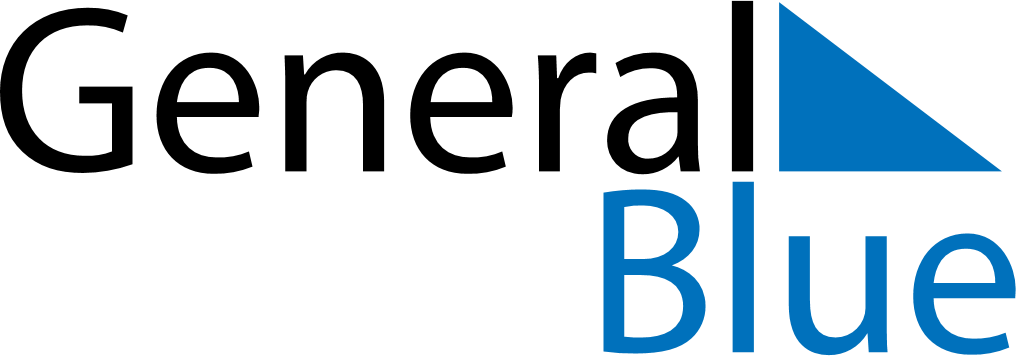 August 2021August 2021August 2021August 2021KenyaKenyaKenyaMondayTuesdayWednesdayThursdayFridaySaturdaySaturdaySunday123456778910111213141415161718192021212223242526272828293031